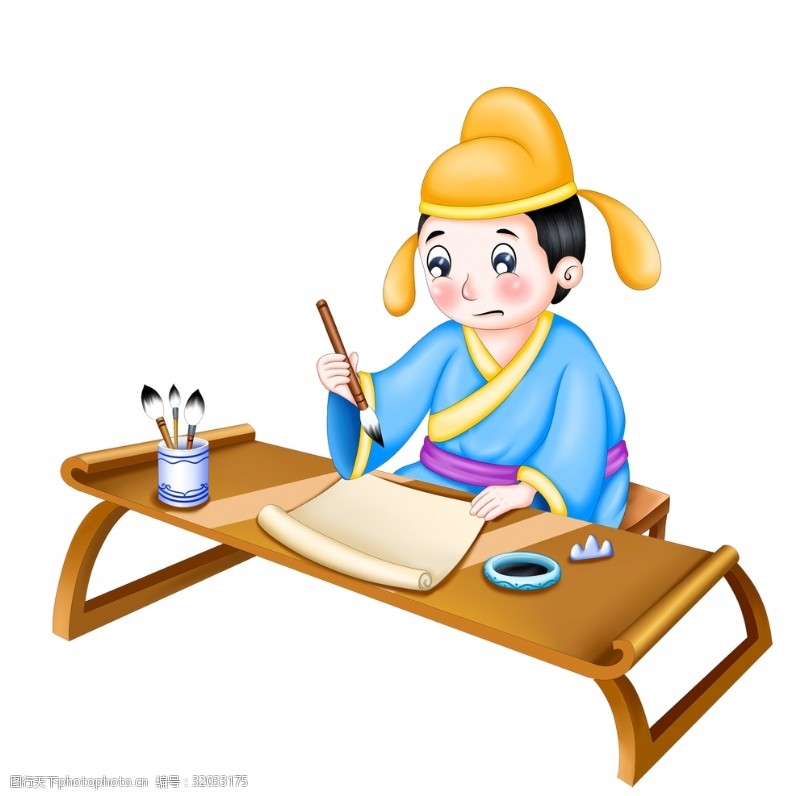 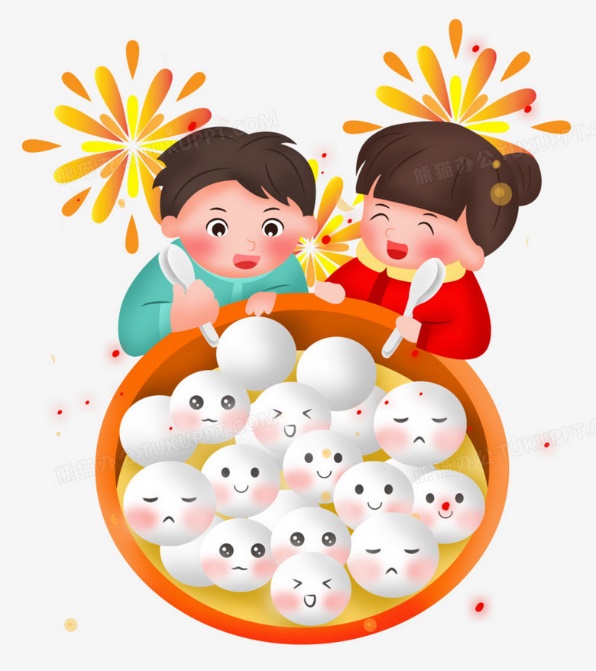 Extra-curricular Activities (ECA) - Domain 1: Academic課外活動-範疇1：學術Chinese Culture Society中國文化學會    Teacher Advisor i/c總顧問老師：Lee On-on李安安老師宗旨Aim：中國文化學會由開校創辦至今已有三十多載，本會宗旨是推廣中華文化，宣揚中國傳統人文精神，透過不同的趣味性活動讓同學對中國文化有更深層的了解和認識，激勵同學對中國文化的熱忱，從而提升他們對中國語文的興趣。--------------------------------1) To enhance students' interest in Chinese language培養學生對中國語文的興趣2) To enhance students' abilities in Chinese language提升學生的語文能力3) To promote activities related to Chinese language推廣語文活動曾經舉辦活動Activities held in the Past：本會每年於農曆新年前皆舉辦為期兩天的中國文化周，文化周內設元宵攤位、猜燈謎及享用湯圓的活動，増加同學對中國文化之認識。再者，本會亦會舉辦中文硬筆書法比賽、認識錯別字活動、徵文比賽及中國文化常識問答比賽，藉此提升同學的中國語文及文化水平。中國文化學會在未來的日子仍會以推廣中華文化為本，推行更豐富活動，提升同學對中國語文及文化的認識及興趣。------------------------------------General meetings: Activities includes group games, quizzes and text reading. 常規聚會：包括電影片段賞析、集體遊戲、問答比賽、文本閱讀等Promotion: The Chinese Society promotes writers' talks hosted by the Chinese Department, and organizes writing competitions, and Chinese Week activities. 推廣語文活動：包括協助中文科推廣作家講座、寫作比賽、朗誦比賽及中國文化周的活動。展望Way Forward：本學會於來年希望進行兩項全新的活動，分別為中國文化常識問答比賽及編輯文集。透過富趣味的競賽活動吸引同學踴躍參加，在參與的過程中，可以一探中華文化五千年的精蘊。另外，本學會亦嘗試重執文集編纂，致力提供一個磨練與展示的平台予同學分享作品，同時亦能培養同學鑒賞文學作品及編輯的能力。